    Grupa„Słoneczka”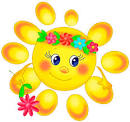 CzerwiecTemat tygodnia: „Moje podwórko”Zamierzania  wychowawczo-dydaktyczne (cele główne):rozwijanie myśleniarozwijanie umiejętności dodawania i odejmowania,rozwijanie sprawności fizycznejrozwijanie sprawności manualnej,kształtowanie poczucia rytmu i muzykalnościrozwijanie umiejętności współpracy,rozwijanie mowy,wyrabianie u dzieci umiejętności właściwego zachowania się względem innych osób